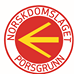 Velkommen til samdanspå Furuheimtirsdag 3.april 2018 kl 19Håper mange har anledning til å ta turen til Norskdomslaget denne tirsdagen, til hyggelig samvær med mye dans, og kake til kaffen i pausen.Furuheimvegen 2, 3712 SkienEpost: norskdomslaget@gmail.com